Termo de Responsabilidade para uso do Salão Socialassociação dos proprietários do loteamento residencial villa bella florençaEu_______________________________________________________________morador da casa ________solicito reserva do salão social para o dia ____/____/______ das ____-____ as ____-____ horas.Declaro ter conhecimento das normas de utilização do salão social, ficando responsável pela integridade das instalações móveis e objetos de decoração, bem como declaração de inventário de equipamentos, utensílios e outros pertences que serão utilizados, comprometo a devolver nas condições recebidas todos os itens declarados, responsabilizo-me entregar a chave até as 8:00 hrs do dia seguinte ao porteiro de plantão.Os danos causados ao salão de festas e demais dependências bem como às mobílias, aos eletrodomésticos e utensílios, correrão por conta e responsabilidade do requisitante, que pagará pelas reparações e consertos.Ao assinar este termo, autorizo o débito na taxa de condomínio no valor de 50% (cinquenta por cento) da taxa de condomínio vigente.							__________________________									         Ass. ResponsávelRESERVA SALÃO SOCIAL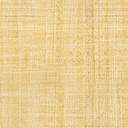 